Tastes of the World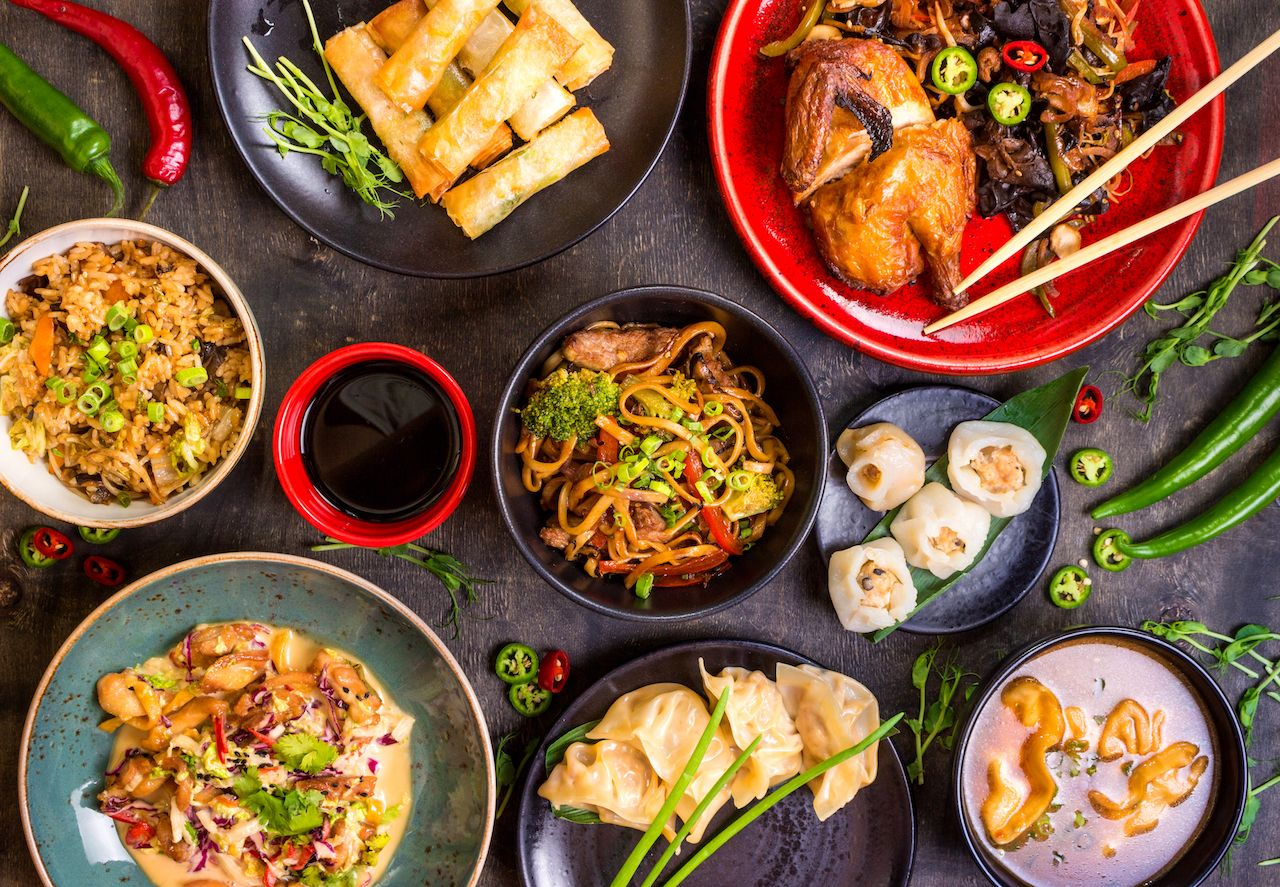 Product Design AssignmentDesign BriefYou are an employee of a start-up food business hoping to break into the competitive Adelaide food scene. Your job is to create a range of cultural based food products that will be suitable to sell to members of the Adelaide community. In pairs you must make, refine and package one of these food products. As part of your role you will be required to research, design, create and justify your decisions to help ensure the success of your business.The product you decide to make will need to be made in a 90 minute lesson and you should attempt to challenge your skill level, whilst working safely with the appropriate tools and equipment.Constraints and considerations (Individual) Investigation (400 – 500 words) (Individual)Investigate factors that influence the design of products for food businesses; use the following questions to guide your investigation. (Remember to reference your information)A brief outline of county chosenWhat are some typical ingredients and dishes from this country, how are these ingredients typically prepared and why?What types of changes have people made to your chosen countries food to suit the Australian market, and why has this change been made?What are the legal requirements for packaging and labelling food in Australia?What other issues do people working in the food industry need to consider when producing food products, and why?Market Research (Individual)Look at the example foods provided and make observations on what types of food products available, how are they packaged etcWhat did you notice from your observations which will be useful when developing your product range? Explain Why? Inspiration Board (Individual)For those who don't already know, an inspiration board (sometimes referred to as a mood board or an idea board) is a collage of annotated images meant to kick-start your imagination. 
Your board must include pictures, information, materials and or any other relevant ideas.Final Product Design and Pitch (as a group)Based on your inspiration board sketch and label your final design idea including the following details:Recipe What specific details or features will be included PackagingLabelling, including nutritional information and storageColoursPresentation ideaAny other necessary detailsYou will need to present this to the class for feedback and then make the necessary changes to your product based on the feedback that was givenJustification of Design (200 words minimum) (Individual)Justify why you have chosen to make this product, use the following to help guide your explanation:
Why have you decided to make this type of product? Reasons could included:LookCountry and IngredientsTarget AudiencePurposeTechniques used/ skill levelPackaging Colours/presentationTime managementPractical (as a group)
You are to make your final practical product with all your modifications and present at the end of the double lesson (90minutes)Complete a food order and time plan to be handed up with your recipe 1 week before the practical application.Evaluation (400-500 words) (Individual)Use the following questions to guide your evaluation of the assignment:Did your final product range meet the criteria that you identified in your criteria for success? Why/Why not?How does your product range compare to a commercially produced equivalent?What did your do well in the practical and why?What didn’t go so well for you in the practical and why?Was your planning sufficient? Were you able to follow your steps easily or did you have difficulty following them? Explain.If you were to make these products again what changes would you recommend and why?Year 9/10 Product Design Assessment CriteriaConsiderations (flexible factors that allow the product to be changed/modified)Constraints (inflexible factors that must comply to the design brief)ProductIs the packaging appealing and why?Is the product clearly marked with information?Is the product traditional or is it an Australian fusion of the product?WAAEEBEWBInvestigation/Market Researchcomprehensive explanation of how people working in design and technologies occupations consider:factors that impact on design decisionsthe technologies used to produce products, services and environmentsdetailed explanation of how people working in design and technologies occupations consider:factors that impact on design decisionsthe technologies used to produce products, services and environmentsexplanation of how people working in design and technologies occupations consider:factors that impact on design decisionsthe technologies used to produce products, services and environmentsdescription of how people working in design and technologies occupations consider:factors that impact on design decisionsthe technologies used to produce products, services and environmentsstatements about how people working in design and technologies occupations consider:design decisionsthe technologies used to produce products, services and environmentsPitchcomprehensive and effective communication and documentation of design ideaseffective communication and documentation of design ideascommunication and documentation of design ideaspartial communication and documentation of design ideasfragmented communication of design ideasDesigncreation of a sophisticated designed solution, with discerning creation, adaption and refining of their design ideas creation of a effective designed solution, with informed creation, adaption and refining of their design ideascreation of a designed solution; as well as adapting and refining of their design ideascreation of some of a designed solution, with some consideration given to adapting design ideas.Limited creation of a designed solution.Justification discerning justification of decisionsinformed justification of decisionsjustification of decisionsStatements of decisionsPartial statement of decisionsPractical Techniquesproficient production of high quality designed solutions suitable for the intended purpose by selecting and using appropriate technologies skilfully and safelyeffective production of high quality designed solutions suitable for the intended purpose by selecting and using appropriate technologies skilfully and safelyproduction of high quality designed solutions suitable for the intended purpose by selecting and using appropriate technologies skilfully and safely guided production of designed solutions for the intended purpose by selecting and using technologies safelyguided production of designed solutions for a purpose by using technologies safelyPractical Managementapplication of sequenced production and management plans when producing designed solutions:making discerning adjustments to plans when necessaryworking independently and collaborativelyapplication of sequenced production and management plans when producing designed solutions:making informed adjustments to plans when necessaryworking independently and collaborativelyapplication of sequenced production and management plans when producing designed solutions:making adjustments to plans when necessaryworking independently and collaborativelyuse of production and management plans when producing designed solutions:making adjustments to plans working collaborativelyuse of plans when producing designed solutionsEvaluationuse of detailed criteria for success to make a discerning evaluation of:their ideasdesigned solutionsprocessesuse of detailed criteria for success to make an informed evaluation of:their ideasdesigned solutionsprocessesuse of detailed criteria for success to make an evaluation of:their ideasdesigned solutionsprocessesuse of detailed criteria for success to make a partial evaluation of:their ideasdesigned solutionsprocessesuse of detailed criteria for success to make a fragmented evaluation of:their ideasdesigned solutionsprocesses